ПРОЕКТ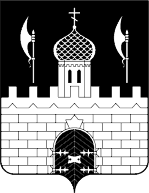 РОССИЙСКАЯ ФЕДЕРАЦИЯМОСКОВСКАЯ ОБЛАСТЬСОВЕТ ДЕПУТАТОВСЕРГИЕВО-ПОСАДСКОГО ГОРОДСКОГО ОКРУГАПОВЕСТКАШестьдесят второго очередного заседанияСовета депутатов Сергиево-Посадского городского округа Московской области 1-го созыва(каб. 217)17 февраля 2023 года									11:00Основные вопросы: О внесении изменений в Решение Совета депутатов Сергиево-Посадского городского округа Московской области от 23.12.2022 № 60/01-МЗ «О бюджете Сергиево-Посадского городского округа Московской области на 2023 год и на плановый период 2024 и 2025 годов».Докладчик:  начальник финансового управления администрации Сергиево-Посадского городского округа Юферова Е.Ю.Содокладчик: председатель Контрольно-счетной палаты Сергиево-Посадского городского округа Демин Д.С.Содокладчик: председатель комитета по бюджету Вохменцев А.В.О внесении изменений в Положение о денежном содержании лиц, замещающих муниципальные должности и должности муниципальной службы в Сергиево-Посадском городском округе, утвержденное Решением Совета депутатов Сергиево-Посадского городского округа от 03.10.2019 № 03/04-МЗ.Докладчик:  заместитель главы администрации Сергиево-Посадского городского округа Акулов Д.А.Содокладчик: председатель комитета по бюджету Вохменцев А.В.Разное:О внесении изменений в Решение Совета депутатов Сергиево-Посадского городского округа Московской области от 11.09.2020 № 24/10, в редакции от 15.04.2022 № 51/08.Докладчик:  начальник финансового управления администрации Сергиево-Посадского городского округа Юферова Е.Ю.Содокладчик: председатель комитета по бюджету Вохменцев А.В.О законодательной инициативе Совета депутатов Сергиево-Посадского городского округа в Московскую областную Думу.Докладчик:  заместитель председателя Совета депутатов Сергиево-Посадского городского округа Иудин Д.Н.Содокладчик: депутат Совета депутатов Сергиево-Посадского городского округа  Жульев В.В.Об утверждении перечня имущества, предлагаемого к приему в собственность муниципального образования «Сергиево-Посадский городской округ Московской области».Докладчик:  заместитель главы администрации Сергиево-Посадского городского округа Мурзак О.Ю.Содокладчик: председатель комитета по бюджету Вохменцев А.В.Доклад «Об итогах оперативно-служебной деятельности УМВД России по Сергиево-Посадскому городскому округу за 2022 год».Докладчик:  начальник полиции УМВД России по Сергиево-Посадскому городскому округу полковник полиции Голястов Н.В. Содокладчик: председатель комитета по безопасности и противодействию коррупции Жульев В.В.Об утверждении Плана работы Совета депутатов Сергиево-Посадского городского округа на 2023 год.Докладчик:  председатель Совета депутатов Сергиево-Посадского городского округа Тихомирова Р.Г.Содокладчик: председатель комитета по нормотворчеству и территориальной политике Негурица К.В.О награждении Почётными грамотами и Благодарственными письмами Совета депутатов Сергиево-Посадского городского округа.Докладчик: председатель Совета депутатов Сергиево-Посадского городского округа  Тихомирова Р.Г.Содокладчик: депутат Совета депутатов Сергиево-Посадского городского округа  Антонова Е.А.Информационные сообщения: Сообщение Председателя Совета депутатов Сергиево-Посадского городского округа  Тихомирова Р.Г.